Yavaşça yanıp sönen ledler 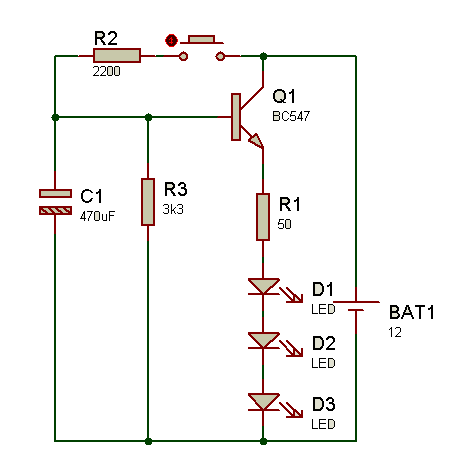 Melodili kapı zili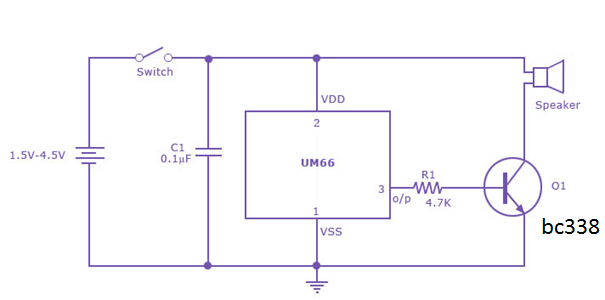 Araba Alarm ledi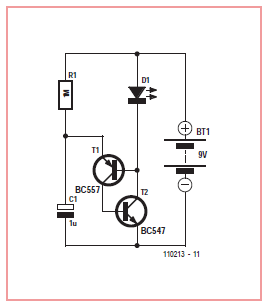 8) Flip Flop Devresi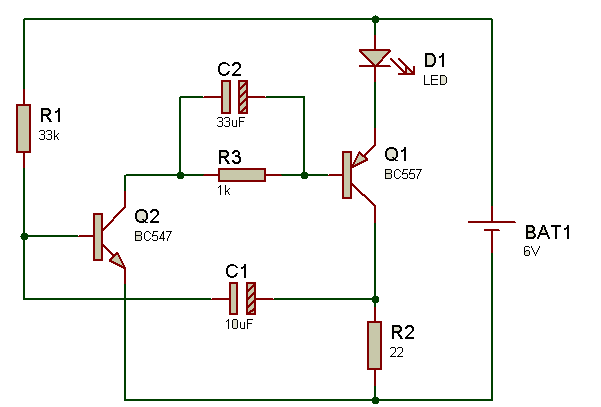 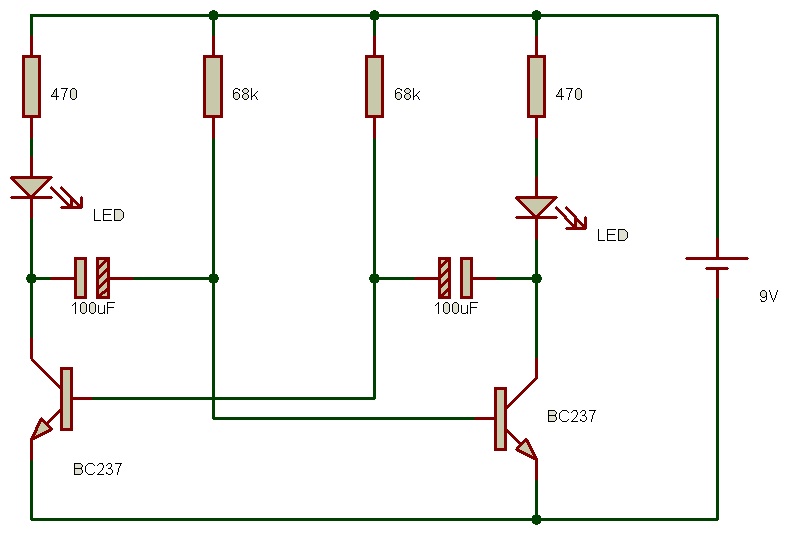 Tek led flaşör devresiTek butonla açma kapama devresi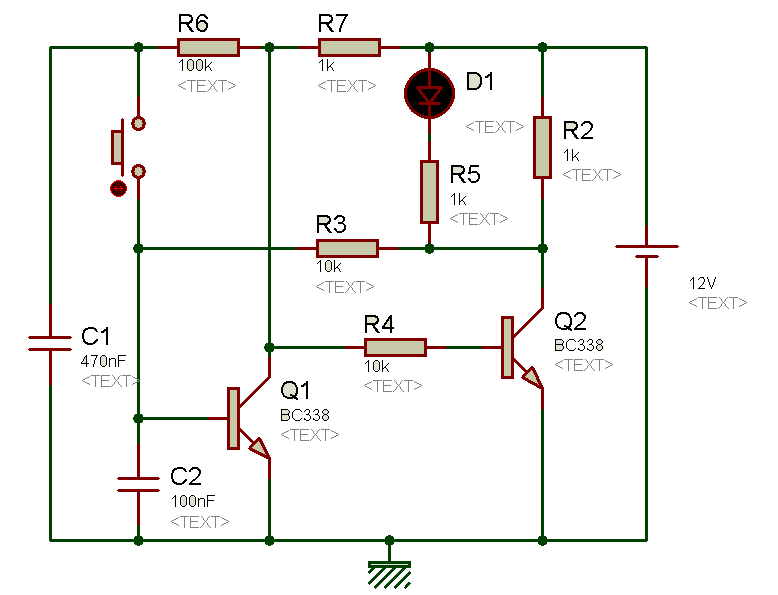 Ses dedektörü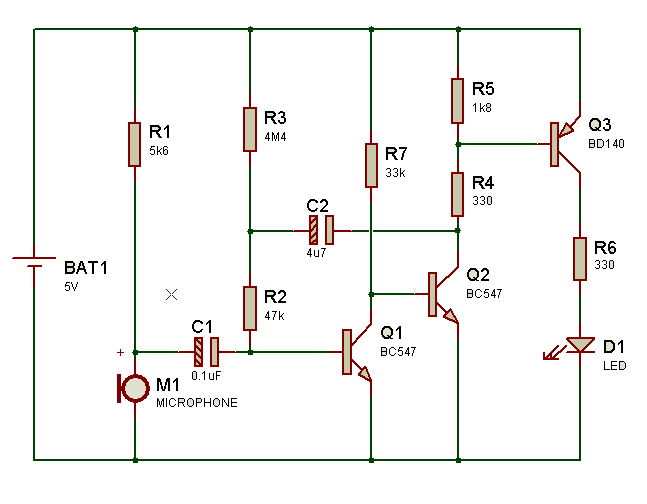 Kondasatör şarj deşarj devresi